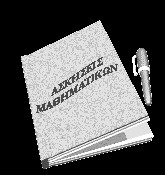 ΜΑΘΗΜΑΤΙΚΑ Δ΄ ΤΑΞΗΣ 	     Υπολογίζω με συμμιγείς και δεκαδικούς -1 
Συμμιγείς αριθμοίΣυμμιγείς λέγονται οι αριθμοί που αποτελούνται από ακέραιους αριθμούς οι οποίοι δηλώνουν μονάδες διαφορετικής τάξης.π.χ. 3 ώρες 10 λεπτά και 20 δευτερόλεπταΈνας αριθμός μπορεί να γραφτεί με πολλούς τρόπους:•   Συμμιγής: 2 μ. 3 δεκ. 4 εκ.•   Δεκαδικός: 2,34 μ. 
	234•   Κλασματικός:10034•   Μεικτός: 2100•   Ακέραιος: 234 εκ. 	Όταν θέλουμε να κάνουμε πράξεις μεταξύ των αριθμών, πρέπει να έχουν όλοιτην ίδια μορφή, αλλιώς τους μετατρέπουμε έτσι ώστε να έχουν την ίδια μορφή: π.χ. 6 κιλά + 4,6 κιλά + 2 κιλά 250 γραμμ.6,0004,600 
+  2,250 
  12,850 κ. 	Για να προσθέσουμε συμμιγείς αριθμούς, εργαζόμαστε ως εξής:1.   Γράφω τον ένα συμμιγή κάτω από τον άλλο, προσέχοντας οι μονάδες κάθε 
	τάξης να είναι κάτω από τις μονάδες της ίδιας τάξης. π.χ. τα δέκατα κάτω 
	από τα δέκατα, τα εκατοστά κάτω από τα εκατοστά, τα χιλιοστά κάτω από τα 
	χιλιοστά κ.λ.π.2.  Προσθέτουμε χωριστά τους αριθμούς κάθε τάξης, αρχίζοντας από δεξιά.3.  Παρατηρούμε προσεκτικά καθένα από τα αθροίσματα που βρήκαμε. Αν κάποιο 
	από αυτά περιέχει μονάδες ανώτερης τάξης, τότε τις βγάζουμε και τις 
	προσθέτουμε στην αμέσως ανώτερη τάξη.5 μ.	9 δεκ.	6 εκ.+  3 μ.	8 δεκ.	9 εκ.	Αν τους μετατρέψω σε δεκαδικούς:8 μ.	17 δεκ.	15 εκ.	5,96+  3,898 μ.	18 δεκ.	5 εκ.	 9,85 μ.9 μ.	8 δεκ.	5 εκ.Υπολογίζω με συμμιγείς και δεκαδικούς αριθμούς:15 μ.	3 δεκ.	8 εκ.+  4 μ.	6 δεκ.	7 εκ.  19 μ.           9 δεκ.          15 εκ.  19 μ.          10 δεκ.           5 εκ. 20 μ.            0 δεκ.           5 εκ.15,38+  4,67                         20,05 μ.25 μ.	2 δεκ.	7 εκ.	6 χιλ.+  9 μ.	9 δεκ.	6 εκ.	5 χιλ.  34 μ.         11 δεκ.         13 εκ.    11 χιλ.  34 μ.         11 δεκ.         14 εκ.      1 χιλ.  34 μ.         12 δεκ.          4 εκ.      1 χιλ.  35 μ.          2 δεκ.          4 εκ.       1 χιλ.25,276+   9,965                           35,241 μ.15 τον.	650 κ.  + 2 τον.	550 κ   17 τον.    1.200 κ.   18 τον.      200 κ.15,650+  2,550                          18,200 τον.8 κ.	750 γραμμ.5 κ.	380 γραμμ.+  5 κ.	400 γραμμ.  18 κ.       1.530 γραμμ.  19 κ.         530 γραμμ.8,7505,380+  5,400                         19,530 κ.18 €	60 λ.+  22 €	55 λ.    40 €        115 λ.    41 €          15 λ.18,60+ 22,55                           41,15 €11 €	95 λ.+    7 €	82 λ.    18 €       177 λ.    19 €        77 λ.11,95+   7,82                            19.77 €